КОМУНАЛЬНЕ ПІДПРИЄМСТВО«НІЖИНСЬКЕ УПРАВЛІННЯ ВОДОПРОВІДНО-КАНАЛІЗАЦІЙНОГО ГОСПОДАРСТВА»(КП «НУВКГ»)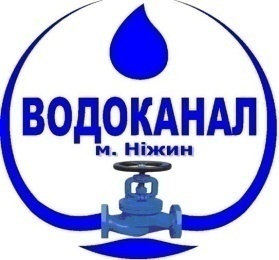                       Код ЄДРПОУ 32009905                                          16605 м. Ніжин, Чернігівської обл.                           р/рах  № UA453052990000026003046306025    вул.Козача, 5                            ПАТ КБ «ПриватБанк»  МФО 353586                Приймальня: тел./факс (04631) 2-33-09                           Бухгалтерія: тел. 2-51-71                                     Абонентський відділ: тел.(04631)2-34-86                                                                                 E-mail: nvkg@ukr.net                                             Диспетчер: тел.  (04631) 7-19-50Оголошення про проведення спрощеної закупівлі1.Найменування, місцезнаходження та ідентифікаційний код замовника в Єдиному державному реєстрі юридичних осіб, фізичних осіб - підприємців та громадських формувань, його категорія: 		1.1. Найменування: Комунальне підприємство «Ніжинське управління водопровідно-каналізаційного господарства»;		1.2. Код за ЄДРПОУ: 3209905;	      1.3. Місцезнаходження: 16005, Чернігівська обл.., м. Ніжин, вул. Козача, 5 ;      1.4  Категорія : юридична особа - суб’єкт господарювання , який здійснює  діяльність в окремих сферах господарювання, зазначений у п.4 ч.1 ст.2 Закону України «Про публічні закупівлі».      2. Назва предмета закупівлі із зазначенням коду за Єдиним закупівельним словником (у разі поділу на лоти такі відомості повинні зазначатися стосовно кожного лота) та назви відповідних класифікаторів предмета закупівлі і частин предмета закупівлі (лотів) (за наявності): Системний блок персонального комп’ютера в комплекті (код ДК 021:2015 – 30210000-4-Машини для обробки даних (апаратна частина)) 3.Інформація про технічні, якісні та інші характеристики предмета закупівлі: Згідно Додатків 1,2. 4. Кількість та місце поставки товарів або обсяг і місце виконання робіт чи надання послуг :    4.1.  Кількість: 	Системний блок персонального комп’ютера в комплекті  в кількості 2 комплекти згідно вимог Додатку 1.  4.2 Місце поставки товарів, виконання робіт, надання послуг: м. Ніжин, вул.. Козача, 5.5.Строк поставки товарів, виконання робіт, надання послуг: 10 днів з дати підписання Договору, але не пізніше 31.08.2022 року.6. Умови оплати: Оплата за Товар здійснюється за фактично отриманий Товар на підставі належним чином оформлених документів Учасника-переможця шляхом 100 % оплати протягом 10 (десяти) робочих днів після фактичної передачі Товару Замовнику та видачі рахунку Учасника-переможця.7.Очікувана вартість предмета закупівлі: 31000 грн.  з  ПДВ.8.Період уточнення інформації про закупівлю (не менше трьох робочих днів): 11.08.2022 . (час подання визначається системою автоматично).9.Кінцевий строк подання пропозицій  18.08.2022 (час подання визначається системою автоматично).10.Перелік критеріїв та методика оцінки пропозицій із зазначенням питомої ваги критеріїв :  ціна – 100%.11.Розмір та умови надання забезпечення пропозицій учасників (якщо замовник вимагає його надати): не вимагається.12.Розмір та умови надання забезпечення виконання договору про закупівлю (якщо замовник вимагає його надати): не вимагається.13.Розмір мінімального кроку пониження ціни під час електронного аукціону в межах від 0,5 відсотка до 3 відсотків або в грошових одиницях очікуваної вартості закупівлі: 155 грн.  50 коп. ( 0,5 %).Строк укладання договору про закупівлю:Замовник укладає договір про закупівлю з учасником, який визнаний переможцем спрощеної закупівлі, не пізніше ніж через 20 днів з дня прийняття рішення про намір укласти договір про закупівлю. Договір про закупівлю укладається згідно з вимогами статті 41 Закону. Порядок укладення договору про закупівлю, його умови. Проєкт Договору про закупівлю викладено в Додатку 3  до цього Оголошення.Договір про закупівлю укладається відповідно до норм Цивільного та Господарського Кодексів України з урахуванням особливостей, визначених Законом, умов цього Оголошення та пропозиції переможця у письмовій формі у вигляді єдиного документа.Остаточна редакція договору про закупівлю складається замовником з урахуванням особливостей предмету закупівлі та результатів аукціону на базі проєкту договору про закупівлю, що є Додатком 3 до цього Оголошення, та надсилається переможцю у спосіб, обраний замовником. Переможець повинен підписати 2 примірники договору про закупівлю у строки, визначені частиною 3  цього розділу та у день підписання передати замовнику один примірник договору про закупівлю. Непідписання переможцем договору про закупівлю та/або не передання одного примірника цього договору про закупівлю у вказаний строк буде розцінено як відмова переможця від укладення договору про закупівлю, що спричиняє наслідки передбачені п. 3 ч. 13 ст. 14 Закону (Замовник відхиляє пропозицію в разі, якщо: учасник, який визначений переможцем спрощеної закупівлі, відмовився від укладення договору про закупівлю).Умови договору про закупівлю не повинні відрізнятися від змісту пропозиції за результатами електронного аукціону (у тому числі ціни за одиницю товару) переможця спрощеної закупівлі, крім випадків визначення грошового еквівалента зобов’язання в іноземній валюті та/або випадків перерахунку ціни за результатами електронного аукціону в бік зменшення ціни пропозиції учасника без зменшення обсягів закупівлі. У випадку перерахунку ціни за результатами електронного аукціону в бік зменшення ціни пропозиції учасника без зменшення обсягів закупівлі, переможець до укладення договору про закупівлю надає Замовнику відповідний перерахунок.Додатки:Додаток № 1 – Інформація про технічні, кількісні, якісні та інші вимоги до предмету закупівлі;Додаток № 2– Вимоги до учасників;Додаток № 3 – Проєкт договору про закупівлю.
Уповноважена особа							Світлана СЕРЕДА